Постановление администрации Александровского сельского поселения Моргаушского района Чувашской Республики  от 25 февраля 2019 года №9О мерах по реализации решения Собрания депутатов Александровского сельского поселения Моргаушского района Чувашской Республики от 22.02.2019 г. № С- 44/1 «О внесении изменений в решение  Собрания депутатов Александровского сельского поселения Моргаушского района Чувашской Республики от  12.12.2018 г. № С-40/1 «О бюджете Александровского сельского поселения Моргаушского района Чувашской  Республики на 2019 год и плановый период 2020 и 2021 годов»В соответствии с решением  Собрания  депутатов Александровского сельского поселения Моргаушского района Чувашской Республики   от 22.02.2019 г. С- 44/1 «О внесении изменений в решение Собрания депутатов Александровского сельского поселения Моргаушского района Чувашской Республики от 12.12.2018 г. № С-40/1 «О бюджете  Александровского сельского поселения Моргаушского района Чувашской Республики на 2019 год и плановый период 2020 и 2021 годов»  администрация Александровского сельского поселения Моргаушского района Чувашской Республики п о с т а н о в л я е т:1. Принять к исполнению бюджет Александровского сельского поселения Моргаушского района Чувашской Республики на 2019 год и плановый период 2020 и 2021 годов с учетом изменений, внесенных в решение Собрания депутатов Александровского сельского поселения Моргаушского района Чувашской Республики от 22.02.2019 г. С- 44/1 «О внесении изменений в решение Собрания депутатов Александровского сельского поселения Моргаушского района Чувашской Республики от 12.12.2018 г. № С-40/1 «О бюджете Александровского сельского поселения Моргаушского района Чувашской Республики на 2019 год и плановый период 2020 и 2021 годов» (далее – Решение о бюджете);2. Утвердить прилагаемый перечень мероприятий по реализации Решения о бюджете согласно приложению.3. Получателям средств бюджета Александровского сельского поселения Моргаушского района Чувашской Республики обеспечить своевременное финансирование всех расходов и не допускать образования просроченной кредиторской задолженности.Глава Александровского сельского поселения                                         С.Г.НикифороваПриложение к постановлениюадминистрации Александровского сельского поселения Моргаушского района Чувашской Республики от  25.02.2019 г. № 9ПЕРЕЧЕНЬмероприятий по реализации решения Собрания депутатов Александровского сельского поселения Моргаушского района Чувашской Республики от 22.02.2019 г. С- 44/1 «О внесении изменений в решение Собрания депутатов Александровского сельского поселения Моргаушского района Чувашской Республики от 12.12.2018 г. № С-40/1 «О бюджете Александровского сельского поселения Моргаушского района Чувашской Республики на 2019 год и плановый период 2020 и 2021 годов»Постановление администрации Александровского сельского поселения Моргаушского района Чувашской Республики  от 25 февраля 2019 года №10О внесении изменений в постановление администрации Александровского сельского поселения Моргаушского района Чувашской Республики от 10.04.2018 г.  №12 «а» «Об утверждении муниципальной целевой программы «Профилактика терроризма, экстремистской деятельности, межнациональных и межконфессиональных конфликтов на территории Александровского сельского поселения Моргаушского района Чувашской  Республики  на 2018–2020 годы»Администрация Александровского сельского поселения Моргаушского района Чувашской Республики п о с т а н о в л я е т:         1. Внести в постановление администрации Александровского сельского поселения Моргаушского района Чувашской Республики от 10.04.2018 г.  №12 «а» «Об утверждении муниципальной целевой программы «Профилактика терроризма, экстремистской деятельности, межнациональных и межконфессиональных конфликтов на территории Александровского сельского поселения Моргаушского района Чувашской Республики  на 2018–2020 годы» (далее – муниципальная программа) следующие изменения:П А С П О Р Тмуниципальной целевой программы «Профилактика терроризма, экстремистской деятельности, межнациональных и межконфессиональных конфликтов на территории Александровского сельского поселения Моргаушского района Чувашской Республики  на 2018-2020 годы»1) в  Паспорте муниципальной целевой программы абзац девятый «Объем и источники финансирования  Программы» с разбивкой по годам ее реализации изложить в следующей редакции:«»;2) раздел 4 «Ресурсное обеспечение Программы» изложить в следующей редакции:« 4. Ресурсное обеспечение Программы	Финансирование Программы предполагается осуществлять за счет целевых ассигнований бюджета сельского поселения. 	По годам финансирование Программы составляет:                                                                                                                                                             »;3) раздел 6 «Основные направления и мероприятия реализации Программы» изложить в следующей редакции: « 6. Основные направления и мероприятия реализации Программы2. Настоящее постановление вступает в силу после  его официального опубликования.        Глава Александровского сельского поселения                                                                С.Г.Никифорова    Постановление администрации Александровского сельского поселения Моргаушского района Чувашской Республики  от 26 февраля 2019 года №11В соответствии с Национальной стратегией противодействия коррупции, утвержденной Указом Президента Российской Федерации от 13.04.2010г. №460, пунктом 4 Указа Президента Российской Федерации от 29.06.2018 N 378 "О национальном плане противодействия коррупции на 2018 - 2020 годы" и в целях создания эффективных условий для недопущения коррупции в Александровском сельском поселении Моргаушского районе Чувашской Республики, ее влияния на деятельность органа местного самоуправления Александровского сельского поселения Моргаушского района Чувашской Республики, обеспечения законных прав и интересов граждан и организаций, администрация Александровского сельского поселения Моргаушского района Чувашской Республики п о с т а н о в л я е т: 1.Утвердить прилагаемый План мероприятий по противодействию коррупции в Александровском сельском поселении Моргаушского района Чувашской Республики на 2019-2020 годы.2. Признать утратившим силу постановление администрации Александровского сельского поселения Моргаушского района Чувашской Республики от 19.02.2018 г. №7 «Об утверждении Плана мероприятий по противодействию коррупции в  Александровском сельском поселении Моргаушского района Чувашской Республики на 2018 год».3. Контроль за исполнением настоящего постановления возлагаю на себя.4. Настоящее постановление вступает в силу после его официального опубликования.Глава Александровского сельского поселения                                         С.Г.НикифороваПлан мероприятий по противодействию коррупции в Александровском сельском поселении Моргаушского района Чувашской Республики на 2019-2020 годы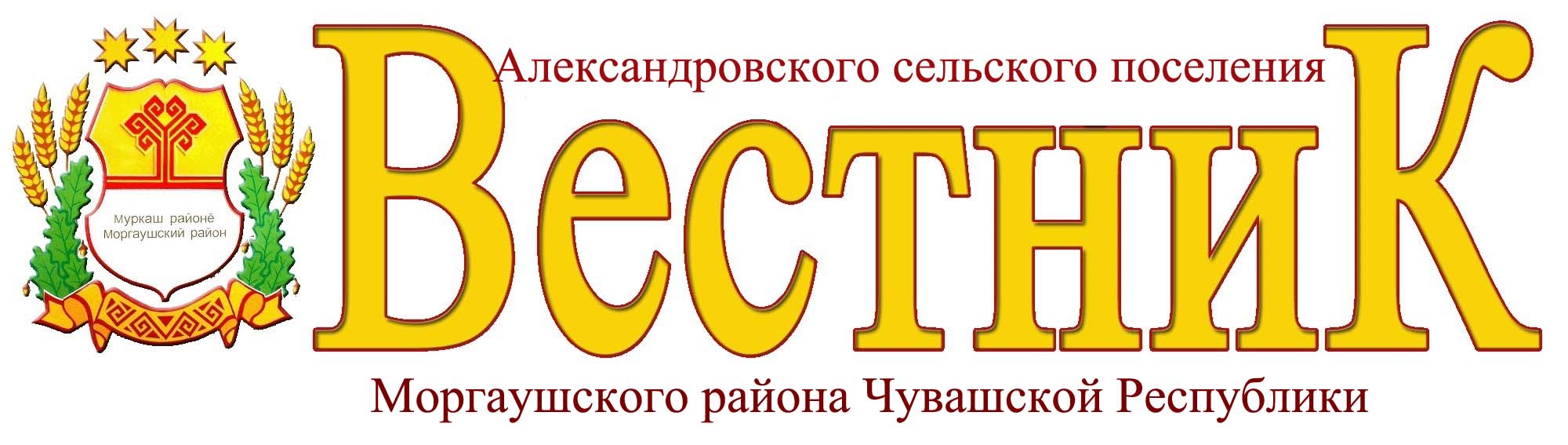 Газета органов местного самоуправления Александровского сельского поселения  Моргаушского района Чувашской Республики№№Наименование мероприятияСрок реализацииОтветственный исполнитель1Представление в финансовый отдел администрации Моргаушского района Чувашской Республики сводных справок об изменении бюджетной росписи по главному распорядителю средств бюджета Александровского сельского поселения Моргаушского района Чувашской Республики, справок об изменении бюджетных ассигнований по получателям бюджетных средств по установленным формам до 25 февраля 2019 г.Администрация Александровского сельского поселения Моргаушского района Чувашской Республики, МБУ «Централизованная бухгалтерия администрации Моргаушского района Чувашской Республики» (по соглашению)2Внесение изменений в сводную бюджетную роспись бюджета Александровского сельского поселения Моргаушского района Чувашской Республики на 2019 год и плановый период 2020 и 2021 годовдо 26 февраля  2019 г.Финансовый отдел администрации Моргаушского района Чувашской Республики 3Представление в финансовый отдел администрации Моргаушского района Чувашской Республики уточненных бюджетных смет получателей бюджетных средствдо 27 февраля 2019 г.Администрация Александровского сельского поселения Моргаушского района Чувашской Республики, МБУ «Централизованная бухгалтерия администрации Моргаушского района Чувашской Республики» (по соглашению)Объем и источники финансирования Программыобщие затраты на реализацию Программы составляют 2 тыс.рублей, из них по годам:   2018 год –  -;   2019 год – 2,000;   2020 год – 0,000.   Финансирование Программы производится из средств бюджета Александровского сельского поселения Моргаушского района Чувашской РеспубликиГодВсего (тыс. рублей)2018 -2019 2,00020200,000Об утверждении Плана мероприятий по противодействию коррупции в  Александровском сельском поселении Моргаушского района Чувашской Республики на 2019-2020 годыУтвержден постановлением администрации Александровского сельского поселения Моргаушского района Чувашской Республики от 26.02.2019 г. №11Nп/пМероприятияОтветственные исполнителиСрок выполнения1.Нормативно-правовое обеспечение антикоррупционной деятельностиНормативно-правовое обеспечение антикоррупционной деятельностиНормативно-правовое обеспечение антикоррупционной деятельности1.1.Разработка нормативных правовых актов  Александровского сельского поселения Моргаушского района Чувашской Республики в целях реализации Национального плана противодействия коррупции и принятых в соответствии с ним на федеральном уровне решенийГлавный специалист-эксперт администрации Александровского сельского поселения Моргаушского района Чувашской РеспубликиПостоянно2.Повышение эффективности механизмов урегулирования конфликтов интересов, обеспечение соблюдения муниципальными служащими ограничений, запретов и принципов служебного поведения в связи с исполнением ими должностных обязанностей, а также ответственности за их нарушениеПовышение эффективности механизмов урегулирования конфликтов интересов, обеспечение соблюдения муниципальными служащими ограничений, запретов и принципов служебного поведения в связи с исполнением ими должностных обязанностей, а также ответственности за их нарушениеПовышение эффективности механизмов урегулирования конфликтов интересов, обеспечение соблюдения муниципальными служащими ограничений, запретов и принципов служебного поведения в связи с исполнением ими должностных обязанностей, а также ответственности за их нарушение2.1.Направление материалов в случае нарушения муниципальными служащими законодательства о противодействии коррупции или несоблюдения требований к служебному поведению в  Комиссию по соблюдению требований к служебному поведению муниципальных служащих и урегулированию конфликта интересовОтветственный за работу по профилактике коррупционных и иных правонарушений администрации Александровского сельского поселения Моргаушского района Чувашской РеспубликиПостоянно2.2.Проведение работы по анализу сведений, представляемых гражданами, претендующими на замещение должностей муниципальной службы. Проведение антикоррупционных проверок в отношении муниципальных служащих, лиц замещающих муниципальные должности, (проверка достоверности и полноты сведений о доходах, об имуществе и обязательствах имущественного характера; контроль сведений о расходах; проверка соблюдения служащими ограничений и запретов, требований о предотвращении или урегулировании конфликта интересов, исполнения ими обязанностей, установленных Федеральным законом «О противодействии коррупции») Ответственный за работу по профилактике коррупционных и иных правонарушений администрации Александровского сельского поселения Моргаушского района Чувашской РеспубликиПостоянно2.3.Организация и обеспечение работы по рассмотрению уведомлений представителем нанимателя о фактах обращения в целях склонений муниципального служащего к совершению коррупционных правонарушенийГлава Александровского сельского поселения Моргаушского района Чувашской РеспубликиПо факту2.4.Мониторинг исполнения должностных обязанностей муниципальными служащими, проходящими муниципальную службу на должностях, замещение которых связано с коррупционным риском (включенных в Перечень должностей муниципальной службы, при назначении на которые граждане и при замещении которых муниципальные служащие обязаны представлять сведения о своих доходах, об имуществе и обязательствах имущественного характера, а также сведения о доходах, об имуществе и обязательствах имущественного характера своих супруги (супруга) и несовершеннолетних детей), и устранение таких рисковАдминистрация Александровского сельского поселения Моргаушского района Чувашской РеспубликиПостоянно2.5.Организация доведения до сведения муниципальных служащих положений общих принципов служебного поведения, проведение работы по выявлению, предотвращению и урегулированию конфликта интересов в деятельности муниципальных служащих.Глава Александровского сельского поселения Моргаушского района Чувашской РеспубликиПостоянно2.6.Привлечение муниципальных служащих к участию в обсуждении и разработке нормативных правовых актов по вопросам противодействия коррупцииОтветственный за работу по профилактике коррупционных и иных правонарушений администрации Александровского сельского поселения Моргаушского района Чувашской РеспубликиПостоянно2.7.Организация правового просвещения муниципальных служащих по антикоррупционной тематике и методическое обеспечение профессиональной служебной деятельности муниципальных служащих (разработка памяток по ключевым вопросам противодействия коррупции; организация в рамках проведения конкурсных процедур анкетирования, тестирования или иных методов оценки знания положений основ антикоррупционного законодательства; обеспечение организации различных видов учебных семинаров, аппаратных совещаний по вопросам противодействия коррупции (вводный семинар для граждан, впервые поступивших на муниципальную службу; регулярные семинары по ключевым вопросам противодействия коррупции, затрагивающим всех или большинство муниципальных служащих; специальные семинары в случае существенных изменений законодательства в сфере противодействия коррупции, затрагивающих муниципальных служащих); проведение регулярной работы по разъяснению исполнения требований антикоррупционного законодательства муниципальными служащими, увольняющимися с муниципальной службы; ознакомление служащих с изменениями положений законодательства Российской Федерации о противодействии коррупции)Глава Александровского  сельского поселения Моргаушского района Чувашской РеспубликиПостоянно2.8.Организация профессиональной переподготовки, повышения квалификации и стажировки специалистов, в должностные обязанности которых входит участие в противодействии коррупцииГлава Александровского сельского поселения Моргаушского района Чувашской РеспубликиПостоянно2.9.Развитие исключающей коррупцию системы подбора и  расстановки кадров, в том числе конкурсное замещение вакантных должностей, организация работы по внедрению в практику механизма ротации муниципальных служащих, проверка персональных данных, представляемых кандидатами при поступлении на муниципальную службу. Организация работы по формированию кадрового резерва и повышение эффективности его использованияГлава Александровского сельского поселения Моргаушского района Чувашской Республики. Ответственный за работу по профилактике коррупционных и иных правонарушений администрации Александровского сельского поселения Моргаушского района Чувашской Республики Постоянно2.10.Разработка нормативных правовых актов по вопросам совершенствования системы мотивации и   стимулирования труда муниципальных служащих в Александровском сельском поселении Моргаушского района Чувашской Республики      Финансовый орган ( по согласованию),Глава Александровского сельского поселения Моргаушского района Чувашской РеспубликиПостоянно2.11.Обеспечение соблюдения государственной тайны, а также защиты персональных данных муниципальных служащихОтветственный за работу по профилактике коррупционных и иных правонарушений администрации Александровского сельского поселения Моргаушского района Чувашской РеспубликиПостоянно2.12.Усиление работы по профилактике коррупционных и иных правонарушений,  разработка и осуществление комплекса мероприятий по формированию среди муниципальных служащих обстановки нетерпимости к коррупционным действиям.        Стимулирование муниципальных служащих к предоставлению информации об известных им случаях коррупционных правонарушений, нарушений требований к служебному поведению, ситуациях конфликта интересовГлава Александровского сельского поселения Моргаушского района Чувашской РеспубликиОтветственный за работу по профилактике коррупционных и иных правонарушений администрации Александровского сельского поселения Моргаушского района Чувашской РеспубликиПостоянно2.13.Объективное применение мер дисциплинарной ответственности к муниципальным служащим в каждом случае несоблюдения ими запретов, ограничений и требований, установленных в целях противодействия коррупцииЛицо, осуществляющие полномочия представителя нанимателя (работодателя) муниципальных служащих, Постоянно2.14.Обеспечение контроля за соблюдением лицами, замещающими должности муниципальной службы, требований законодательства Российской Федерации о противодействии коррупции, касающихся предотвращения и урегулирования конфликта интересов, в том числе за привлечением таких лиц к ответственности в случае их несоблюденияЛицо, осуществляющие полномочия представителя нанимателя (работодателя) муниципальных служащих,Постоянно2,15.Принятие мер по повышению эффективности кадровой работы в части, касающейся ведения личных дел лиц, замещающих должности муниципальной службы, в том числе контроля за актуализацией сведений, содержащихся в анкетах, представляемых при назначении на указанные должности и поступлении на такую службу, об их родственниках и свойственниках в целях выявления возможного конфликта интересов.Главный специалист-эксперт администрации Александровского сельского поселения Моргаушского района Чувашской РеспубликиВ течение гола2.16.Обучение муниципальных служащих, впервые поступивших на муниципальную службу, по образовательным программам в области противодействия коррупцииГлава Александровского сельского поселения Моргаушского района Чувашской РеспубликиПо мере необходимости2.17.Направление сведений о лице, к которому было применено взыскание  в виде увольнения (освобождение от должности) в связи с утратой доверия за совершение коррупционного правонарушения, для включения в реестр лиц уволенных в связи с утратой доверияОтветственный за работу по профилактике коррупционных и иных правонарушений администрации Александровского сельского поселения Моргаушского района Чувашской РеспубликиПо мере выявления фактов3.Выявление и систематизация причин и условий проявления коррупции в деятельности администрации Александровского сельского поселения Моргаушского района Чувашской Республики, мониторинг коррупционных рисков и их устранениеВыявление и систематизация причин и условий проявления коррупции в деятельности администрации Александровского сельского поселения Моргаушского района Чувашской Республики, мониторинг коррупционных рисков и их устранениеВыявление и систематизация причин и условий проявления коррупции в деятельности администрации Александровского сельского поселения Моргаушского района Чувашской Республики, мониторинг коррупционных рисков и их устранение3.1.Осуществление антикоррупционной экспертизы в отношении:- проектов нормативных правовых актов;- нормативных правовых актовв целях выявления с учетом мониторинга соответствующей правоприменительной практики коррупционных факторов и устранение таких факторов, в том числе с участием независимых экспертов в проведении антикоррупционной экспертизы нормативных правовых актов, их проектов.Рабочая группа (комиссия) по проведению  антикоррупционной экспертизы нормативных правовых актов, их проектов  Постоянно3.2.Обеспечение эффективного взаимодействия с правоохранительными органами и иными государственными органами по вопросам организации противодействия коррупции в администрации Александровского сельского поселения Моргаушского района Чувашской РеспубликиАдминистрация Александровского сельского поселения Моргаушского района Чувашской РеспубликиПостоянно3.3.Обеспечение межведомственного электронного взаимодействия Специалисты администрации Александровского сельского поселения Моргаушского района Чувашской РеспубликиПостоянно3.4.Внедрение и обеспечение действенного функционирования единой системы документооборота, позволяющей осуществлять внедрение учета и контроля исполнения документовАдминистрация Александровского сельского поселения Моргаушского района Чувашской РеспубликиПостоянно3.5.Проведение оценки коррупционных рисков и ранжирование их по степени распространенностиАдминистрация Александровского сельского поселения Моргаушского района Чувашской РеспубликиПостоянно3.6.Совершенствование условий, процедур и механизмов муниципальных закупок, в том числе путем расширения практики проведения открытых аукционов в электронной форме, мониторинг и выявление коррупционных рисков, в том числе причин и условий коррупции в деятельности по размещению муниципальных заказов, и устранение выявленных коррупционных рисков. Обязательная экспертиза конкурсной документации на коррупциогенность в сфере закупок для муниципальных нужд       Муниципальные заказчики, специалист администрации, уполномоченный на осуществление муниципальных закупок в Александровском сельском поселении Моргаушского района Чувашской РеспубликиПостоянно3.7.Мониторинг цен закупаемой продукцииОтдел экономики и развития агропромышленного комплекса администрации Моргаушского района Чувашской Республики (по согласованию),  Администрация Александровского сельского поселения Моргаушского района Чувашской РеспубликиПостоянно3.8.Отслеживание эффективности бюджетных расходов     при проведении закупок для муниципальных нужд Финансовый отдел администрации Моргаушского района Чувашской Республики (по согласованию)Постоянно3.9.Осуществление работы по недопущению возникновения конфликта интересов при осуществлении закупок товаров, работ, услуг для обеспечения муниципальных нужд (проведение анализа аффилированных связей членов закупочных комиссий с участниками закупок)Специалист администрации, уполномоченный на осуществление муниципальных закупок в  Александровском сельском поселении Моргаушского района Чувашской РеспубликиПостоянно4.Взаимодействие администрации Александровского сельского поселения Моргаушского района Чувашской Республики с институтами гражданского общества и гражданами, обеспечение доступности к информации о деятельности органа местного самоуправленияВзаимодействие администрации Александровского сельского поселения Моргаушского района Чувашской Республики с институтами гражданского общества и гражданами, обеспечение доступности к информации о деятельности органа местного самоуправленияВзаимодействие администрации Александровского сельского поселения Моргаушского района Чувашской Республики с институтами гражданского общества и гражданами, обеспечение доступности к информации о деятельности органа местного самоуправления4.1.Обеспечение размещения на официальном Интернет-сайте администрации Александровского сельского поселения Моргаушского района Чувашской Республики информации об антикоррупционной деятельности, создание и ведение специализированного раздела о противодействии коррупцииОтветственный за работу по профилактике коррупционных и иных правонарушений администрации Александровского сельского поселения Моргаушского района Чувашской РеспубликиПостоянно4.2.Обеспечение функционирования "горячей линии" и/или "телефонов доверия" по вопросам противодействия коррупции, а также обеспечение возможности взаимодействия граждан с администрацией Александровского сельского поселения Моргаушского района Чувашской Республики с использованием компьютерных технологий Администрация Александровского сельского поселения Моргаушского района Чувашской РеспубликиПостоянно4.3.Обобщение практики рассмотрения полученных в разных формах обращений граждан и организаций по фактам проявления коррупции и повышение результативности и эффективности этой работыАдминистрация Александровского сельского поселения Моргаушского района Чувашской Республикиежеквартально4.4.Обеспечение эффективного взаимодействия администрации Александровского сельского поселения Моргаушского района Чувашской Республики с институтами гражданского общества по вопросам противодействия коррупцииАдминистрация Александровского сельского поселения Моргаушского района Чувашской РеспубликиПостоянно4.5.Обеспечение эффективного взаимодействия администрации Александровского сельского поселения Моргаушского района Чувашской Республики со средствами массовой информации в сфере противодействия коррупции, в том числе оказание содействия средствам массовой информации в широком освещении мер по противодействию коррупции, принимаемых органом местного самоуправленияАдминистрация Александровского сельского поселения Моргаушского района Чувашской РеспубликиПостоянно4.8.Мониторинг публикаций в средствах массовой информации о фактах проявления коррупции в администрации Александровского сельского поселения Моргаушского района Чувашской Республики и организация проверки таких фактовАдминистрация Александровского сельского поселения Моргаушского района Чувашской РеспубликиПостоянно4.7.Разработка плана мероприятий по противодействию коррупции с указанием ответственных за их реализацию и графиком выполнения, регулярное заслушивание  отчета об их выполнении. Внесение в план по противодействию коррупции органа местного самоуправления изменений, направленных на достижение конкретных результатовАдминистрация Александровского сельского поселения Моргаушского района Чувашской РеспубликиПостоянно4.8.Введение в практику отчета главы сельского поселения перед населением о проводимой работе в целом и по предупреждению коррупционных правонарушений через средства массовой информации и информационно-телекоммуникационную сеть Интернет Администрация Александровского сельского поселения Моргаушского района Чувашской РеспубликиЕжегодно5.Мероприятия администрации Александровского сельского поселения Моргаушского района Чувашской Республики, направленные на противодействие коррупции с учетом специфики его деятельностиМероприятия администрации Александровского сельского поселения Моргаушского района Чувашской Республики, направленные на противодействие коррупции с учетом специфики его деятельностиМероприятия администрации Александровского сельского поселения Моргаушского района Чувашской Республики, направленные на противодействие коррупции с учетом специфики его деятельности5.1.Разработка и реализация комплекса мероприятий по контролю за деятельностью муниципальных       служащих, осуществляющих разрешительные, инспектирующие, контролирующие функции Администрация Александровского сельского поселения Моргаушского района Чувашской РеспубликиПостоянно5.2.Оптимизация представления администрацией Александровского сельского поселения Моргаушского района Чувашской Республики, в том числе внедрение в деятельность администрации сельского поселения административных регламентов осуществления муниципальных функций, предоставления муниципальных услугАдминистрация Александровского сельского поселения Моргаушского района Чувашской РеспубликиПостоянно5.3.Проведение анализа правоприменительной практики в установленной сфере деятельностиАдминистрация Александровского сельского поселения Моргаушского района Чувашской РеспубликиЕжегодно5.4.Повышение эффективности противодействия коррупции при учете и использовании муниципального имущества, в том числе осуществление работы по недопущению возникновения конфликта интересов в данной сфере деятельности (проведение анализа аффилированных связей должностных лиц, участвующих в принятии решений о предоставлении муниципального имущества, с физическими и юридическими лицами – получателями имущества). Отдел имущественных и земельных отношений (по согласованию),  Администрация Александровского сельского поселения Моргаушского района Чувашской РеспубликиПостоянно5.5.Совершенствование системы финансового учета и отчетности в соответствии с требованиями международных стандартовФинансовый отдел (по согласованию)Постоянно5.6. Повышение эффективности внутреннего финансового аудита в администрации Александровского сельского поселения Моргаушского района Чувашской РеспубликиГлавные распорядители средств местного бюджета Александровского сельского поселения Моргаушского района Чувашской РеспубликиПостоянно               Александровского сельского поселения 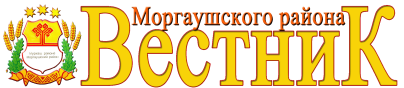 Учредитель: Собрание депутатов Александровского сельского поселения(Газета учреждена решениемСобрания депутатов Александровского сельского поселения  №С-45/4  от 06.06.2014г.) Издается с 27.06.2014 годаГлавный редактор –С.Г.Никифорова (61-5-46)Секретарь -А.И.Булавкина (61-5-07)Тираж 3 экз.Подписано в печать26.02.2019 г.Адрес редакции:ул. 70 лет Октября, д. 1, д.Васькино, Моргаушский район,Чувашская Республика, 429535Эл. почта: moaleksand@cap.ru